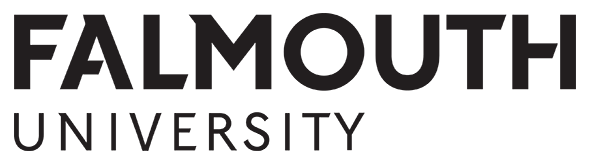 APPLICATION FORM Your DetailsFull name: 		…………………………………………………………………………………………………………………………….Contact address:	…………………………………………………………………………………………………………………………….			…………………………………………………………………………………………………………………………….			…………………………………………………………	Postcode:   …………………………………………..Home tel:		…………………………………………………………	Mobile tel: …………………………………………..Email address: 		…………………………………………………………………………………………………………………………….Student No. (7 digit number shown on your ID card):		 …………………………………………..Details of your Proposed TripDates of proposed trip: 	………………………………………………………………………………………………………………………….Details of the trip you are proposing to make:………………………………………………………………………………………………………………………………………………………………………………………………………………………………………………………………………………………………………………………………………………………………………………………………………………………………………………………………………………………………………………………………………………………………………………………………………………………………………………………………………………………………………………………………………………………………………………………………………………………………………………………………………………………………………………………………………………………………………………………………………………………………………………………………………………………………………………………………………………………………………………………………………………………………………………………………………………………………………………………………………………………………………………………………………………………………………………………………………………………………………………………………………………………………………Other Significant TripsPlease detail any other overseas trips which you have made, in relation to your work as an artist, in the last 12 months:………………………………………………………………………………………………………………………………………………………………………………………………………………………………………………………………………………………………………………………………………………Costs of your Proposed TripMeans of travel:       	………………………………………………………….			……………………………………………………………………………………………………………………………	                       	………………………………………………………….  	Cost:   £ ..	Accommodation:     	 ...........			……………………………………………………………………………………………………………………………	                       	………………………………………………………….  	Cost:   £ ..	 Food / subsistence:  	……..			……………………………………………………………………………………………………………………………	                       	………………………………………………………….  	Cost:   £ ..	 Other expenses:        	……..			……………………………………………………………………………………………………………………………	                       	………………………………………………………….  	Cost:   £ ..		                       		Total:  £ ..	Personal StatementIn approximately 500 words please explain why you are proposing this trip and how you feel it will benefit your development as an artist. Include information to demonstrate your commitment to your studies and practice and detail how you have researched and estimated the costs outlined above. Please attach additional page(s) if necessary.……………………………………………………………………………………………………………………………………………………………………………………………………………………………………………………………………………………………………………………………………………………………………………………………………………………………………………………………………………………………………………………………………………………………………………………………………………………………………………………………………………………………………………………………………………………………………………………………………………………………………………………………………………………………………………………………………………………………………………………………………………………………………………………………………………………………………………………………………………………………………………………………………………………………………………………………………………………………………………………………………………………………………………………………………………………………………………………………………………………………………………………………………………………………………………………………………………………………………………………………………………………………………………………………………………………………………………………………………………………………………………………………………………………………………………………………………………………………………………………………………………………………………………………………………………………………..……………………………………………………………………………………………………………………………………………………………………..Student declarationI am a final year student on Falmouth University’s BA (Hons) Fine Art course.In applying for this award I understand that the information I have provided is correct, and that provision of misleading information will automatically disqualify me from the selection process.I agree to use any award granted as described in my application. I understand that if I become unable to undertake the trip as outlined, I will be required to re-pay the award. If I need to alter my trip in any way, eg departure or return dates, I must inform the Student Funding Team in advance or as soon as possible. Alterations that fundamentally change the nature of the trip my result in eligibility for the award being reviewed.If granted the award, I agree to display a credit to the Wilhelmina Barns-Graham trust in my final exhibition, to acknowledge receipt of the award from themI agree to provide a short report including photos within a month of my return.I agree for receipt of any award to be reported on and used for publicity and promotional purposes by Falmouth University.Student name (in capitals):  	Signed:  	Date:  	Return your completed application form to:  The Student Funding Team Kerris Vean, Falmouth CampusBy: midday, Friday 29th April 2016